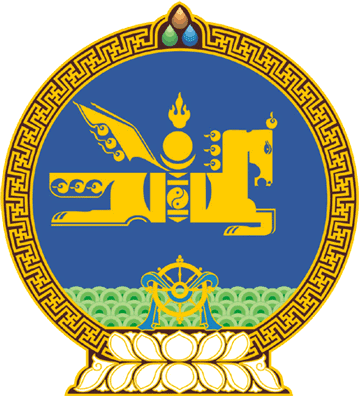 МОНГОЛ УЛСЫН ИХ ХУРЛЫНТОГТООЛ2023 оны 01 сарын 20 өдөр     		            Дугаар 10                    Төрийн ордон, Улаанбаатар хот   Тогтоолд нэмэлт, өөрчлөлт  оруулах тухайМонгол Улсын Их Хурлын тухай хуулийн 5 дугаар зүйлийн 5.1 дэх хэсэг, Гаалийн тариф, гаалийн татварын тухай хуулийн 4 дүгээр зүйлийн 4.3 дахь хэсгийг үндэслэн Монгол Улсын Их Хурлаас ТОГТООХ нь:1.“Импортын барааны гаалийн албан татварын хувь, хэмжээ батлах тухай” Монгол Улсын Их Хурлын 1999 оны 06 дугаар сарын 03-ны өдрийн 27 дугаар тогтоолын 4 дэх заалтын “26,” гэсний дараа “27,” гэж нэмсүгэй.2.Энэ тогтоолыг 2024 оны 01 дүгээр сарын 01-ний өдрийг хүртэлх хугацаанд дагаж мөрдсүгэй.3.Энэ тогтоолыг 2023 оны 01 дүгээр сарын 30-ны өдрөөс эхлэн дагаж мөрдсүгэй.МОНГОЛ УЛСЫН ИХ ХУРЛЫН ДАРГА 				Г.ЗАНДАНШАТАР